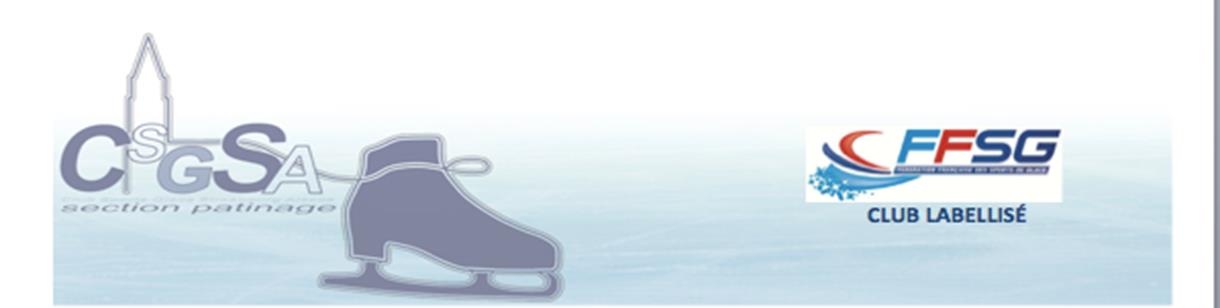 
Horaires Semaine 1 :

Horaires Semaine 2 :


 Stage compris dans la cotisation annuelle.


NOM	PRENOM	Téléphone :	Mail :	


Merci d’indiquer ci-dessous votre participation :

En cas de blessure du stagiaire, son responsable légal autorise les responsables du stage à prendre les dispositions d’urgence nécessaires.GROUPE COMPETITION 2 et DETECTIONGROUPE COMPETITION 2 et DETECTIONGROUPE COMPETITION 2 et DETECTIONLundi 23/04 9h-11h (PP)PPG 11h15-12h15Mardi 24/049h-11h (PP)PPG 11h15-12h15Mercredi 25/049h-11h (PP)PPG 11h15-12h15Jeudi 26/049h-11h (PP)PPG 11h15-12h15Vendredi 27/049h-11h (PP)PPG 11h15-12h15GROUPE COMPETITION 2 et DETECTIONGROUPE COMPETITION 2 et DETECTIONGROUPE COMPETITION 2 et DETECTIONLundi 30/0412h15-14h15 (GP)PPG 11h15-12Mercredi 2/0512h15-14h15 (GP)PPG 11h15-12Jeudi 3/0512h15-14h15 (GP)PPG 11h15-12Vendredi 4/0512h15-14h15 (GP)PPG 11h15-12GROUPE COMPETITION 2 et DETECTIONGROUPE COMPETITION 2 et DETECTIONGROUPE COMPETITION 2 et DETECTIONParticipationLundi 23/049h-11h (PP)PPG 11h15-12h15Mardi 24/049h-11h (PP)PPG 11h15-12h15Mercredi 25/049h-11h (PP)PPG 11h15-12h15Jeudi 26/049h-11h (PP)PPG 11h15-12h15Vendredi 27/049h-11h (PP)PPG 11h15-12h15GROUPE COMPETITION 2 et DETECTIONGROUPE COMPETITION 2 et DETECTIONGROUPE COMPETITION 2 et DETECTIONParticipationLundi 30/0412h15-14h15 (GP)PPG 11h15-12Merc 2/0512h15-14h15 (GP)PPG 11h15-12Jeudi 3/0512h15-14h15 (GP)PPG 11h15-12Vendredi 4/0512h15-14h15 (GP)PPG 11h15-12
Date :
Nom et signature :